Берегите детей от пожара!С начала года в Республике Башкортостан на пожарах погибло 11 детей, (в 2018 году – 5 детей). Большинство погибших детей были оставлены дома одни без присмотра.Государственный комитет Республики Башкортостан по чрезвычайным ситуациям призывает жителей республики:- не оставлять детей, особенно малолетних, без присмотра взрослых даже на короткое время;- не допускать игры детей со спичками, зажигалками и другими источниками огня. Исключить возможность попадания этих предметов в детские руки;- исключить возможность контакта детей с нагретыми частями электрообогревательных приборов, зажженными газовыми конфорками, топками печей;- не оставлять малолетних детей с включенными электроприборами;- закрывать розетки специальными заглушками, чтобы ребёнок не смог засунуть в них посторонние предметы;- сделать так, чтобы в зоне игр детей не оказалось электрических проводов, в том числе удлинителей типа «Пилот»;- при возникновении загорания или задымления в помещении, в первую очередь необходимо эвакуировать в безопасное место детей и только потом принимать меры к спасению имущества и ликвидации загорания. В этом случае для ребенка важна каждая секунда.Помните, что мы, взрослые, – в ответе за жизнь детей!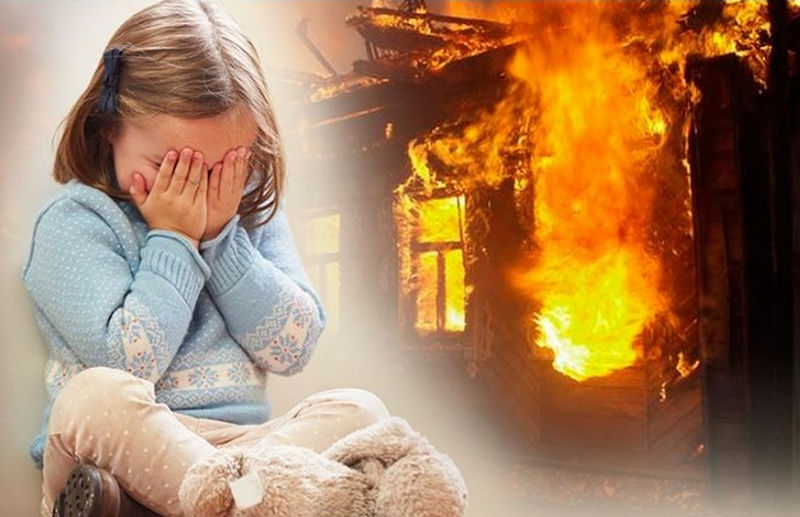 До конца 2019 года остаются считанные дни. Больше всего Новый год ждут дети, для которых это один из самых любимых праздников. В этот период, когда необходимо завершить накопившиеся дела, дети часто остаются без должного присмотра взрослых. В таких случаях безответственность родителей может привести к трагедии.